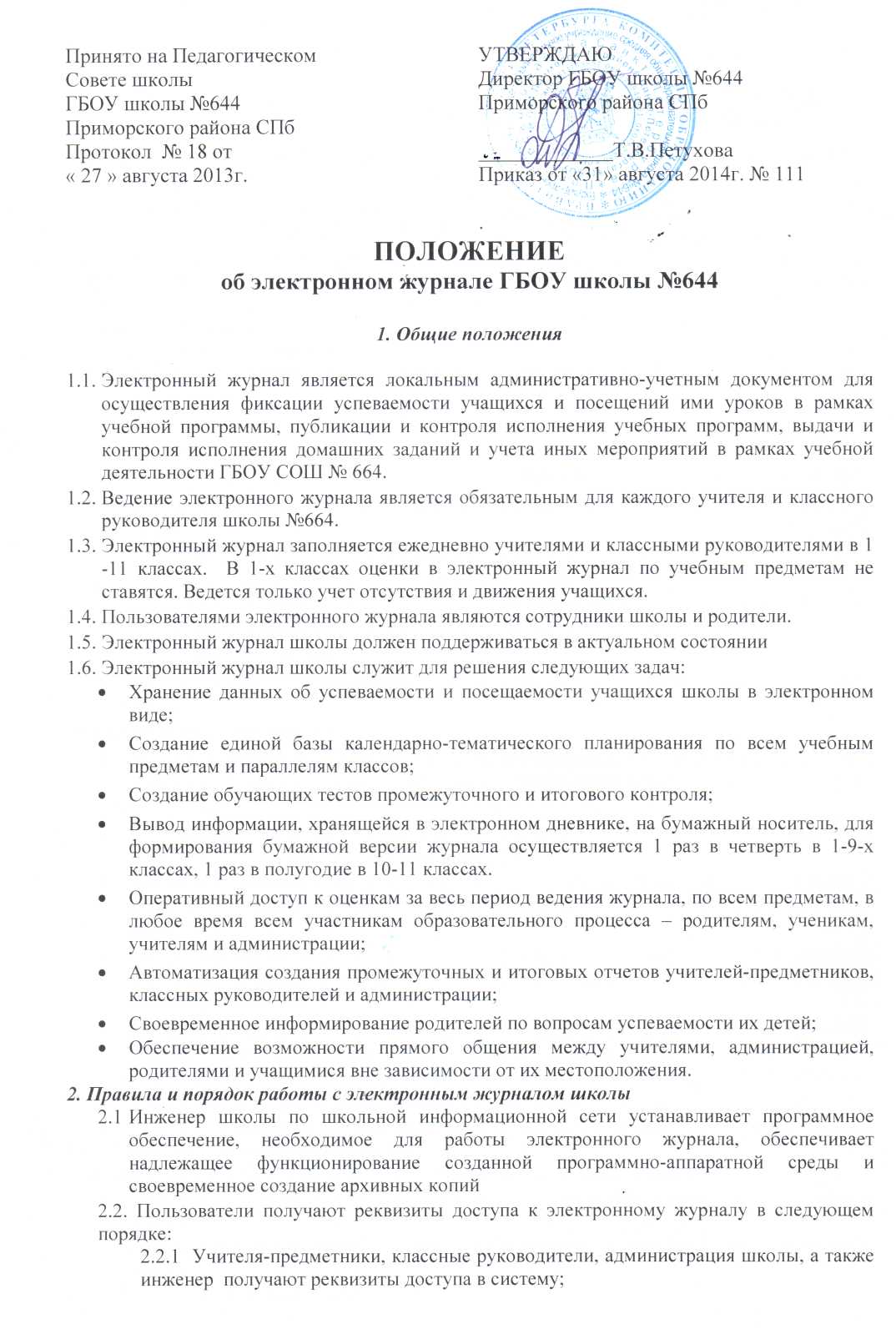 2.2.2 Родители получают реквизиты доступа через регистрацию на городском портале; 2.3. Учителя осуществляют работу с электронным журналом в соответствии с п.3 данного положения 2.4. Классные руководители осуществляют работу с электронным журналом в соответствии с п.4 данного положения 2.5. Представители администрации школы осуществляют работу с электронным журналом в соответствии с п.5 – п. 9 данного положения 2.6. Все пользователи электронного журнала несут ответственность за сохранность своих реквизитов доступа в сетевую школу. Категорически запрещается допускать к работе по заполнению электронного журнала учащихся школы. 3. Права и обязанности учителя  	Учитель-предметник имеет право: Получать своевременную консультацию по вопросам работы с электронным журналом; Формировать свои электронные учебные курсы, итоговые, промежуточные и срезовые, тестовые работы и использовать их при проведении уроков; Обсуждать и вносить предложения по улучшению работы с электронным дневником; Формировать в электронном, а при необходимости, в печатном виде документы и отчеты: Календарно-тематическое планирование; Итоги успеваемости по предмету за учебный период; Отчет учителя-предметника по окончании учебных периодов и итоговый; Отчет и график «Динамика среднего балла по предмету»; Классный журнал. Читать, создавать и публиковать объявления на электронной доске электронного журнала; Учитель-предметник обязан: Заполнять электронный журнал в день проведения урока. Систематически проверять и оценивать знания учащихся, отмечать в  электронном журнале отметкой н случае отсутствия; Сформировать календарно-тематическое планирование (КТП) по предмету(ам) или воспользоваться имеющимся вариантом КТП Выставлять итоговые оценки учащихся за четверть, полугодие, год, экзамен и итоговые не позднее сроков, оговоренных приказом по школе по завершении учебного периода; Вести все записи в электронном журнале на русском языке (включая уроки по иностранному языку) с обязательным указанием не только тем уроков, но и домашних заданий; Определить состав подгрупп в электронном журнале, при делении класса по предмету на подгруппы. Записи вести индивидуально каждым учителем, ведущим группу. Перевод учащихся из группы в группу, из класса в класс производить только по окончанию учебного периода (четверти, полугодия); Проходить обучения на школьных семинарах, направленных на изучение приемов работы с электронным журналом. 4. Права и обязанности классного руководителя Классный руководитель имеет право: Получать своевременную консультацию по вопросам работы с электронным журналом; Формировать в электронном, а при необходимости, в печатном виде документы и отчеты: Отчет о посещаемости класса; Предварительный отчет классного руководителя за учебный период по текущим оценкам учащихся своего класса; Отчет классного руководителя за учебный период по итоговым оценкам учащихся своего класса за учебный период; Сводная ведомость учета успеваемости учащихся класса; Сводная ведомость учета посещаемости. Создавать и публиковать объявления на электронной доске объявлений электронного журнала; Классный руководитель обязан: Проходить обучения на школьных семинарах, направленных на изучение приемов работы с электронным журналом; Следить за актуальностью данных об учащихся своего класса и их родителях; Еженедельно корректировать выставленные учителями предметниками факты пропуска занятий учащимися: О (отсутствовал) на У (отсутствовал по уважительной причине) или НП (отсутствовал по неуважительной причине); Контролировать своевременное выставление текущих и итоговых оценок учителями-предметниками; При необходимости осуществлять на бумажном носителе отчет родителям неуспевающих учащихся; Оповещать родителей учащихся, пропускающих занятия по неуважительной причине; 5. Права и обязанности заместителя директора по УВР Заместитель директора по УВР имеет право: Получать своевременную индивидуальную консультацию по вопросам работы с электронным журналом; Заместитель директора по УВР обязан: Формировать расписание занятий по классам, учителям и кабинетам в начале учебного года. При необходимости проводить корректировку расписания в течение (сентября текущего года); Проверять наличие календарно-тематического планирования в электронном журнале школы у учителей предметников в начале учебного года; Контролировать своевременность заполнения электронного журнала учителями-предметниками и классными руководителями с помощью «Отчета о доступе к классному журналу»; Создавать и публиковать объявления на электронной доске объявлений электронного журнала о времени и месте школьных мероприятий, изменениях в расписании и другой оперативной информации для учителей, учеников и родителей; Формировать необходимые отчеты в бумажном виде по окончанию учебных периодов: Движение учащихся по школе; Динамика движения учащихся по школе (выбытие) – окончанию учебного года; Список выбывших учащихся за период; Список прибывших учащихся за период; Наполняемость классов; Итоговые данные по учащимся; Отчет о посещаемости класса (по месяцам); Отчет классного руководителя за учебный период; Итоги успеваемости класса за учебный период; Сводная ведомость учета успеваемости учащихся класса; Сводная ведомость учета посещаемости. 6. Права и обязанности заместителя директора по ВР Заместитель директора по ВР имеет право: Получать своевременную индивидуальную консультацию по вопросам работы с электронным журналом; Заместитель директора по ВР обязан: Создавать и публиковать объявления на электронной доске объявлений электронного журнала о внеклассных мероприятиях, проводимых в школе; Формировать и публиковать перечень школьных внеклассных мероприятий на месяц, четверть, полугодие в электронном расписании. 7. Права и обязанности инженера сетевой школы. Инженер сетевой школы имеет право: Обсуждать на форуме городского портала  любую тему, касающуюся работы электронного журнала. Инженер сетевой школы обязан: Обеспечивать оперативное техническое взаимодействие со службой техподдержки сервиса «Параграф» для обеспечения надежного функционирования сервиса и осуществления беспрепятственного пользования им всеми сторонами учебного процесса школы. 8. Обязанности руководителя центра информатизации:Обеспечить всех пользователей атрибутами доступа к электронному журналу. Вести базу данных пользователей и статистику работы с электронным журналом сетевой школы; Контролировать работу с электронным журналом сетевой школы всех участников образовательного процесса: администрации, учителей и  родителей. Публиковать результаты проверки на «Доске объявлений»; Обеспечивать своевременную консультацию по вопросам работы с электронным журналом; Проводить школьные семинары, направленные на изучение возможностей и способов работы с электронным журналом; При необходимости, по требованию учителей предметников и классных руководителей, формировать необходимые отчеты в печатном виде; Поддерживать связь с родителями и осуществлять необходимые консультации по вопросам подключения и работы с электронным журналом; 9. Права и обязанности директора школы Директор школы имеет право: Назначать сотрудников школы на исполнения обязанностей в соответствии с данным положением; Публиковать необходимые приказы и положения, издаваемые в школе  Директор школы обязан: Создать все необходимые условия для внедрения и обеспечения работы электронного журнала в учебно-воспитательном процессе и процессе управления школой.